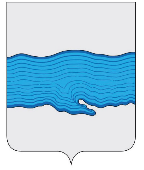  Ивановская область   Приволжский муниципальный район  Плесское городское поселениеВЕСТНИКСОВЕТА И АДМИНИСТРАЦИИПЛЕССКОГО ГОРОДСКОГО ПОСЕЛЕНИЯВыпуск № 1016.06.2023№ 10 от 16.06.2023Официальное издание нормативно-правовых актовСовета и администрации Плесского городского поселения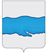 АДМИНИСТРАЦИЯ ПЛЕССКОГО ГОРОДСКОГО ПОСЕЛЕНИЯ ПРИВОЛЖСКОГО МУНИЦИПАЛЬНОГО РАЙОНА ИВАНОВСКОЙ ОБЛАСТИПОСТАНОВЛЕНИЕ                           «13» июня 2023г.                                                                                             № 77г. Плес          Об ограничении дорожного движения в городе ПлесВ соответствии с Федеральным законом от 06.10.2003 № 131 – ФЗ «Об общих принципах организации местного самоуправления Российской Федерации» в целях выполнения решения Совета Плесского городского поселения от 27 июня 2012 года №35 «Об утверждении Положения об организации дорожного движения в выходные и праздничные дни   в городе Плесе на период туристического сезона» и Постановления Правительства Ивановской области  от 15 мая 2012 года №129-п    «Об утверждении Порядка осуществления временных ограничения или прекращения движения транспортных средств по автомобильным дорогам регионального или межмуниципального, местного значения Ивановской области», на время проведения Гала-концерта Российской сцены в рамках «Дачного фестиваля имени Шаляпина» 17 июня 2023 года в период с 10 ч. 00 мин. по 00 ч. 00 мин. по московскому времени, ограничить:Дорожное движение:– по улице Корнилова от дома № 52 (АЗС № 42) до Торговой площади включительно;  – по Вичугскому проезду от ул. Гора Левитана дом №2 до пересечения с ул. Никольская –  ул. Мельничная;– по ул. Островского от дома № 14а (старое кладбище) до ул. Советская; – по ул. Юрьевская от Торговой площади до ул. Спуск Горы Свободы; – по ул. Ленина от дома №2 до ул. Островского. Организовать автомобильные стоянки по адресу;– ул. Островского 14а;– территория «Верхний пруд» ул. 1-я Запрудная – ул. Лесная; – ул. Гора Левитана (парковка).Проход граждан, не имеющих пропуск участника Фестиваля:– по ул. Соборная гора (булыжная мостовая от ул. Юрьевская дом №6);– по ул. Соборная гора (булыжная мостовая от ул. Юрьевская дома № 22). – по ул. Спуск Горы Свободы (булыжная мостовая).Разрешить проезд участникам Фестиваля, имеющим специальный пропуск на время проведения Фестиваля, жителям (собственникам жилых помещений) зарегистрированных и проживающих в зоне действия данного Постановления до 14 ч. 00 мин. по московскому времени. МО МУП ЖКХ «Плес» установить бетонные и металлические ограждения:– между домами №№ 39, 41 по ул. Советская (у магазина «Юбилейный»);– между домами №№ 2, 1а по ул. Ленина (у «Воскресенская церковь»);– от угла дома № 4 Торговой площади до дома № 12 Торговой площади.Согласовать с Начальником Отдела МВД по Приволжскому району, полковником полиции Касаткиным А.Ю., контроль за выполнением настоящего постановления. Опубликовать настоящее Постановление на официальном сайте Плесского городского поселения в информационно-телекоммуникационной сети общего пользования «Интернет» по адресу: https://gorodples.ru/ и опубликовать в «Вестнике Совета и администрации Плесского городского поселения». Контроль за исполнением настоящего Постановления оставляю за собой.               ВрИП Главы                Плесского городского поселения                                                     С.В. КорниловаАДМИНИСТРАЦИЯ ПЛЕССКОГО ГОРОДСКОГО ПОСЕЛЕНИЯ ПРИВОЛЖСКОГО МУНИЦИПАЛЬНОГО РАЙОНА ИВАНОВСКОЙ ОБЛАСТИПОСТАНОВЛЕНИЕ                           «13» июня 2023г.                                                                                             № 78г. Плес          О запрете розничной продажи алкогольной продукции на территории Плесского городского поселенияРуководствуясь ст. 16 Федерального закона от 22.11.1995 № 171-ФЗ «О государственном регулировании производства и оборота этилового спирта, алкогольной и спиртосодержащей продукции и об ограничении потребления (распития) алкогольной продукции», постановлением Правительства Ивановской области от 11.07.2012 № 236-п «О введении дополнительного ограничения времени розничной продажи алкогольной продукции в дни празднования праздничных мероприятий», администрация Плесского городского поселенияПОСТАНОВЛЯЕТ: 1. Установить запрет розничной продажи алкогольной продукции в период проведения Дачного фестиваля имени Шаляпина 17 июня 2023 г. с 10.00 до 24.00.2. Данное постановление довести до хозяйствующих субъектов, осуществляющих розничную продажу алкогольной продукции (в т.ч. пиво) на территории Плесского городского поселения.3. Запрет на розничную продажу алкогольной продукции, установленный пунктами 1 настоящего постановления не распространяется на розничную продажу алкогольной продукции, осуществляемую при оказании услуг общественного питания.4. Рекомендовать ОМВД России по Приволжскому району Ивановской области обеспечить охрану общественного порядка и общественной безопасности, а также осуществить контроль за реализацией продукции на время проведения Дачного фестиваля имени Шаляпина.5. Настоящее Постановление опубликовать в «Вестнике Совета и администрации Плесского городского поселения» и на официальном сайте администрации Плесского городского поселения.6. Контроль за исполнением настоящего Постановления оставляю за собой.            ВрИП Главы             Плесского городского поселения                                                     С.В. Корнилова№ и дата принятия ДокументаНаименование документаНомера страницАдминистрация Плесского городского поселенияАдминистрация Плесского городского поселенияот 13.06.2023г. № 77Постановление «Об ограничении дорожного движения в городе Плес»3От 13.06.2023 г. № 78Постановление «О запрете розничной продажи алкогольной продукции на территории Плесского городского поселения»4